РЕШЕНИЕЗаслушав отчет Главы Петропавловск-Камчатского городского округа Слыщенко К.Г. о деятельности Главы Петропавловск-Камчатского городского округа и Городской Думы Петропавловск-Камчатского городского округа 
за 2015 год, Городская Дума Петропавловск-Камчатского городского округа РЕШИЛА:1. Отчет о деятельности Главы Петропавловск-Камчатского городского округа и Городской Думы Петропавловск-Камчатского городского округа 
за 2015 год принять к сведению, согласно приложению к настоящему решению.2. Настоящее решение опубликовать в средствах массовой информации.Приложение к решению Городской ДумыПетропавловск-Камчатского городского округаот 24.08.2016 № 1047-рОТЧЕТо деятельности Главы Петропавловск-Камчатского городского округа и Городской Думы Петропавловск-Камчатского городского округа за 2015 годСодержаниеГлава 1. Деятельность Главы Петропавловск-Камчатскогогородского округаОтчет Главы Петропавловск-Камчатского городского округа (далее – Глава городского округа) и Городской Думы Петропавловск-Камчатского городского округа (далее – Городская Дума) за 2015 год представлен во исполнение Федерального закона от 06.10.2003 № 131-ФЗ «Об общих принципах организации местного самоуправления в Российской Федерации», Устава Петропавловск-Камчатского городского округа. В 2015 году деятельность Главы городского округа была направлена на принятие и совершенствование нормативной правовой базы муниципального образования, осуществление контроля исполнения органами местного самоуправления и должностными лицами местного самоуправления полномочий по решению вопросов местного значения.Нормотворческая деятельность осуществлялась в соответствии с планами работ по полугодиям.Нормативные правовые акты, принятые Городской Думой, подписывались Главой городского округа в семидневный срок со дня их принятия и в трехдневный срок со дня подписания направлялись в средства массовой информации для обнародования.Случаев не подписания нормативных правовых актов не имелось.Под председательством Главы городского округа в 2015 году состоялось 16 заседаний (сессий) Городской Думы, в том числе 10 - внеочередных:Основные вопросы, по которым были приняты Решения Городской
Думы от:- 03.03.2015 № 303-нд «О порядке представления интересов Петропавловск-Камчатского городского округа при управлении многоквартирными домами, в праве собственности на общее имущество в которых имеется доля Петропавловск-Камчатского городского округа»;- 17.03.2015 № 305-нд «О порядке определения размера платы за увеличение площади земельных участков, находящихся в частной собственности, в результате перераспределения с земельными участками, находящимися в собственности Петропавловск-Камчатского городского округа»;- 17.03.2015 № 306-нд «О порядке определения размера платы за увеличение площади земельных участков, находящихся в частной собственности, в результате перераспределения с земельными участками, находящимися в собственности Петропавловск-Камчатского городского округа»;- 17.03.2015 № 307-нд «О порядке проведения конкурса на замещение должности Главы администрации Петропавловск-Камчатского городского округа»;- 26.03.2015 № 308-нд «О порядке определения платы по соглашению об установлении сервитута в отношении земельных участков, находящихся в собственности Петропавловск-Камчатского городского округа»;- 01.07.2015 № 328-нд «О порядке определения цены земельного участка, находящегося в собственности Петропавловск-Камчатского городского округа, при заключении договора купли-продажи такого земельного участка без проведения торгов»;- 01.07.2015 № 334-нд «Об утверждении отчета об исполнении бюджета Петропавловск-Камчатского городского округа за 2014 год»;- 01.09.2015 № 348-нд «О порядке организации ритуальных услуг и содержания мест захоронения на территории Петропавловск-Камчатского городского округа»;- 27.11.2015 № 365-нд «О налоге на имущество физических лиц на территории Петропавловск-Камчатского городского округа»;- 27.11.2015 № 367-нд «Об определении коэффициента, устанавливающего зависимость арендной платы от фактического использования земельного участка в Петропавловск-Камчатском городском округе»;- 30.11.2015 № 369-нд «О порядке проведения оценки регулирующего воздействия проектов муниципальных нормативных правовых актов, разрабатываемых Городской Думой Петропавловск-Камчатского городского округа и затрагивающих вопросы осуществления предпринимательской и инвестиционной деятельности»;- 30.11.2015 № 370-нд «О порядке проведения экспертизы муниципальных нормативных правовых актов, разработанных Городской Думой Петропавловск-Камчатского городского округа и затрагивающих вопросы осуществления предпринимательской и инвестиционной деятельности»;- 22.12.2015 № 374-нд «О принятии решения о бюджете Петропавловск-Камчатского городского округа на 2016 год».За отчетный период Главой городского округа издано: постановлений – 180, распоряжений – 265. В соответствии с распоряжениями Главы городского округа оформлены 20 помощников депутатов Городской Думы для работы на общественных началах, 10 прекратили свои полномочия.Глава городского округа является членом Совета муниципальных образований Камчатского края и регулярно участвует в проводимых совещаниях и конференциях, в том числе выездных.Кроме того, Глава городского округа в 2015 году представлял Петропавловск-Камчатский городской округ (далее - городской округ) на совещании, проходившем в городе Москва.За отчетный период установлены тесные разносторонние связи с различными общественными организациями и объединениями, проведена работа по вовлечению их в решение вопросов местного значения, реализацию общественно-значимых социально-ориентированных проектов и акций.В связи с вступлением в силу изменений в федеральное законодательство, в сфере межнациональных отношений, на Главу городского округа был возложен контроль соблюдения на территории городского округа государственных гарантий равенства прав и свобод человека и гражданина вне зависимости от расы, национальности, языка и отношения к религии.Вопросы межнационального и межконфессионального согласия являются актуальными для городского округа, поскольку на территории городского округа проживают представители более 130 национальностей. В целях реализации государственной национальной политики в области межнациональных отношений, в соответствии с Решением Городской Думы Петропавловск-Камчатского городского округа от 23.12.2014 № 287-нд издано Постановление Главы Петропавловск-Камчатского городского округа
от 14.09.2015 № 102 «О Совете при Главе Петропавловск-Камчатского городского округа по вопросам гармонизации межнациональных (межэтнических) и межконфессиональных отношений» (далее – Совет).Так, при Главе городского округа по вопросам гармонизации межнациональных (межэтнических) и межконфессиональных отношений состоялось два заседания Совета: 10 сентября и 17 декабря 2015 года.Учитывая высокую социальную значимость вопросов гармонизации межнациональных и межконфессиональных отношений, актуальность и необходимость их компетентного решения, в 2015 году Главой городского округа проведено 7 рабочих совещаний с представителями национально-культурных общественных объединений, на которых рассматривались вопросы гармонизации межнациональных отношений и укрепления толерантности на территории городского округа.Значительное влияние на снижение социального напряжения среди иностранных граждан играет открывшийся, в городском округе Центр социальной адаптации трудовых мигрантов. Данное учреждение работает с января 2015 года, где иностранным гражданам оказывают консультационную и психологическую поддержку.С целью контроля по вопросам укрепления межнационального и межконфессионального согласия, профилактики межнациональных (межэтнических) конфликтов на территории городского округа организован постоянный мониторинг ситуации в области межнациональных отношений.С целью мониторинга проблематики, а также влияния на складывающуюся ситуацию организовано взаимодействие по возникающим проблемам и возможных путях их решения с Агенством по занятости населения и миграционной политики Камчатского края, Агентством по внутренней политике Камчатского края, Отделом Управления Федеральной миграционный службы Российкой Федарации по Камчатскому краю городу Петропавловску-Камчатскому, администрацией Петропавловск-Камчатского городского округа (далее – администрация городского округа), правлением Некоммерческого партнерства «Ассоциация предприятий и предпринимателей Камчатки», Камчатской региональной общественной организацией «Содружество».Кроме этого, в Городской Думе, в рамках заключенного муниципального контракта, в период 2015 года проводился опрос общественного мнения по актуальной теме, отнесенной к компетенции органов местного самоуправления в сфере межнациональных отношений. Глава городского округа в течение отчетного периода принимал участие практически во всех городских мероприятиях, посвященных праздничным, памятным датам и профессиональным праздникам. Глава городского округа выступал на радио и телевидении. По запросам редакций средств массовой информации и журналистов давал интервью и комментарии по самым актуальным вопросам жизнедеятельности городского округа, об итогах заседаний сессии Городской Думы, информировал население о своей деятельности, предлагал горожанам темы для обсуждения в средствах массовой информации.Работа с обращениями граждан рассматривается Главой городского округа как важное средство осуществления и укрепления связей органов представительной власти с населением, надежный источник информации, необходимой при решении текущих и перспективных вопросов жизнедеятельности городского округа. Своевременное и качественное разрешение проблем, содержащихся в обращениях, в значительной мере способствует удовлетворению нужд и запросов граждан, снятию социальной напряженности в обществе, повышению авторитета представительного органа местного самоуправления, росту и укреплению доверия между населением и избранными представителями власти.Все обращения, поступающие в адрес Главы городского округа, и Городской Думы рассматривались в установленные законодательством сроки. Письменные обращения, содержащие вопросы, решение которых не входит в компетенцию Главы городского округа и Городской Думы, направлялись в соответствующие органы или соответствующим должностным лицам, в компетенцию которых входит их решение, с уведомлением об этом гражданина, направившего обращение. Обращение ставилось на контроль до получения мотивированного ответа заявителем. В 2015 году на имя Главы городского округа и Городской Думы поступило 6640 письменных и устных обращений, что на 72,5% больше, чем в 2014 году (3848 обращения).В ходе проведения личного приема граждан принято и в установленном порядке рассмотрено 3276 устных обращений граждан. По сравнению с 2014 годом количество устных обращений возросло на 116,6% (в 2014 году поступило 1512 устных обращений граждан).Тематика устных обращений граждан (рис.1):Рис. 1. Рассмотрение устных обращений граждан в 2015 годуТематика устных обращений граждан к Главе городского округа (1469 обращений):Тематика устных обращений граждан к заместителям председателя Городской Думы (1807 обращений):В 2015 году проведена работа по подготовке предложений и проектов соответствующих ответов на 3364 письменных обращений граждан, руководителей организаций и объединений, юридических лиц. По сравнению с 2014 годом количество письменных обращений возросло на 44,0% (в 2014 году поступило 2336 письменных обращений).Тематика письменных обращений граждан и представителей организаций и общественных объединений, министерств и ведомств (рис 2):Рис. 2. Рассмотрение письменных обращений в 2015 годуТематика письменных обращений граждан (631 обращение):Тематика письменных обращений представителей организаций и общественных объединений, министерств и ведомств (2733 обращений):Из 6640 поступивших обращений рассмотрено непосредственно Городской Думой – 1055 (15,9%) обращений, переадресовано для рассмотрения по компетенции – 5266 (79,3%) обращений, 319 обращений (4,8%) не требовали письменного ответа.В соответствии с компетенцией из 5266 обращений направлено на рассмотрение с контролем исполнения: в федеральные службы по 
городу Петропавловску-Камчатскому и Камчатскому краю 1387 (26,3%), объединения различных форм собственности 339 (6,5%), органы администрации Петропавловск-Камчатского городского округа 3540 (67,2%) обращений. Так, в МАУ «Управление дорожного хозяйства» направлено 580 (16,4%) обращений граждан, ООО «Управление жилищно-коммунального хозяйства» и другие управляющие компании – 488 (13,8%), Департамент управления жилищным фондом – 448 (12,7%), Комитет городского хозяйства – 406 (11,5%), МКУ «Управление благоустройства» – 332 (9,4%), Управление по взаимодействию с субъектами малого и среднего предпринимательства – 259 (7,3%), Департамент градостроительства и земельных отношений – 250 (7,1%), Департамент социального развития – 239 (6,7%), Главе администрации Петропавловск-Камчатского городского округа – 211 (6,0%), Контрольно-счетную палату Петропавловск-Камчатского городского округа – 124 (3,5%), МАУ «Управление пассажирского транспорта» – 65 (1,8%), Управление культуры, спорта и молодежной политики – 36 (1,0%), Комитет по управлению имуществом – 22 (0,6%), Петропавловск-Камчатская городская Территориальная избирательная комиссия – 18 (0,5%), ОАО «Единая городская недвижимость» – 15 (0,4%), МАУ «Расчетно-кассовый центр» – 8 (0,3%), МУП «Петропавловский водоканал» – 8 (0,3%), МУП «Спецтранс» – 7 (0,2%), МКУ «Территориальный центр управления кризисными ситуациями» – 6 (0,1%), ОАО «Дирекция по эксплуатации зданий» – 3 (0,05%), МУП «Управление механизации и автомобильного транспорта» – 3 (0,05%), ОАО «Молокозавод Петропавловский» – 3 (0,05%), МАУ «Ресурсный центр Петропавловск-Камчатского городского округа» – 3 (0,05%), МУП «Спецдорремстрой» – 2 (0,05%), МКУ «Петропавловск-Камчатский городской архив» – 2 (0,05%), МБУ «Централизованная бухгалтерия Петропавловск-Камчатского городского округа» – 1 (0,05%), МУП «Лотос - М» – 1 (0,05%).Заявление снималось с контроля только после направления заявителю мотивированного ответа, копия которого поступала в Городскую Думу.Своевременное и качественное разрешение проблем, содержащихся в обращениях, в значительной мере способствует удовлетворению нужд и запросов граждан, снятию социальной напряженности в обществе, повышению авторитета представительного органа местного самоуправления, росту и укреплению доверия между населением и избранными представителями власти.Для разрешения вопросов, затрагивающих интересы населения, Главой городского округа были проведены встречи с жителями. Так, например, в 2015 году на основании обращений граждан были проведены следующие мероприятия:9 февраля 2015 года. В рамках рассмотрения обращения Екатерины Джаппаровой, матери пятерых детей по вопросу оказания ей материальной помощи, Главой городского округа была организована доставка заявительнице детской кроватки, постельного белья и других вещей, необходимых многодетной семье, а также наборы сладостей для всех детей.21 февраля 2015 года. Встреча с представителями предпринимательского сообщества. Во встрече также приняли участие депутаты Городской Думы и представители структурных подразделений администрации городского округа. Предпринимателями на встрече были подняты вопросы, затрагивающие порядок включения в схему размещения нестационарных торговых объектов, по колерным паспортам, оплате разрешения на право размещения нестационарных торговых объектов, работе Комиссии по размещению нестационарных торговых объектов, организации сельскохозяйственных ярмарок, проект договора аренды земельных участков и договора на размещение нестационарных торговых объектов. По итогам рассмотрения данных вопросов, все поступившие предложения рекомендованы к рассмотрению на Комитете Городской Думы по собственности, земельным отношениям и предпринимательству и инвестициям, а затем на сессии. Кроме того, для более тесного взаимодействия с представителями органов местного самоуправления и совместной выработки решений в сфере предпринимательской деятельности, представители Региональной общественной организации «Союз индивидуальных предпринимателей Камчатского края» предложили проводить подобные встречи систематически перед проведением сессий Городской Думы.2 марта 2015 года. Встреча с представителями Дальневосточного филиала Всероссийской академии внешней торговли и Туристского визит-центра Елизовского муниципального района. Темой встречи стало применение научного подхода к развитию туризма на территории городского округа. Глава городского округа информировал участников встречи об аспектах, которые смогут заинтересовать туристов, прибывающих в городской округ, среди которых, интересная культурная жизнь городского округа, разнообразная развлекательная инфраструктура, природные красоты, в частности, выход в бухту и на побережье Тихого океана, низкий уровень криминогенный обстановки и многое другое. Декан экономического факультета, заведующая кафедрой экономики и управления Дальневосточного филиала Всероссийской академии внешней торговли Людмила Попова и преподаватель академии Людмила Кулакова представили присутствующим, проведенное академией научное исследование, посвященное формированию и развитию туристского кластера как подсистемы развития региональной экономики Камчатского края, в котором, в частности, обратили внимание на факторы, способствующие развитию туристской деятельности и сдерживающие его. Руководитель туристского визит-центра Елизовского муниципального района Елена Красильникова отметила, что для развития туристской деятельности в городском округе, прежде всего, необходимо определить, какое место может занять краевая столица в системе мирового туризма. Для этого необходимо создать бренд города – его узнаваемое, уникальное лицо, для этого, нужно произвести «ревизию» всех туристских ресурсов городского округа, а также насытить информационное пространство достоверными и объективными данными о городе. По итогам длительного обсуждения участники встречи пришли к выводу о необходимости применения научного подхода к развитию туристической деятельности городского округа.11 марта 2015 года. В рамках рассмотрения обращений мастеров по резьбе по дереву об оказании содействия в открытии персональной выставки, Главой городского округа была организована художественная выставка «Камчатские мотивы» (живопись, резьба по дереву, резьба по кости и другие народные ремесла), которая проходила в Краевой научной библиотеке 
им. С.П. Крашенинникова. В экспозиции выставки были представлены работы знаменитых и только начинающих ремесленников – резчиков по дереву и кости, мастеров, изготавливающих из кожи и меха предметы одежды коренных народов Камчатки, художников, создающих картины в технике мозаики и именитых живописцев, проживающих на территории городского округа.2 июля 2015 года. В рамках рассмотрения обращений граждан о нарушениях тишины и спокойствия, Главой городского округа проведена встреча с жильцами многоквартирного дома, расположенного по адресу:
улица Школьная, 1А. Встреча прошла в формате общего собрания собственников жилых помещений многоквартирного дома, на котором участники затронули проблемы дома в сфере жилищно-коммунального хозяйства, а также проблему, связанную с недостойным поведением молодежи, которая собирается в коридорах данного дома и наличием магазинов на 1 этаже торгующих алкоголем. Присутствующие рассмотрели ряд вопросов, по некоторым были приняты конструктивные решения. Глава городского округа принял решение взять под свой личный контроль ситуацию по этому обращению.4 августа 2015 года. Выездная встреча с жильцами дома, расположенного по адресу: улица Петра Ильичева, дом 45. С инициативой проведения встречи выступили сами жильцы, обратившись к Главе городского округа с просьбой проконсультировать и оказать содействие в решении вопроса по выбору способа управления данным многоквартирным домом. В доме по улице Петра Ильичева, 45 находится 62 жилых помещения, примерно половина из которых, находится в муниципальной собственности. Данный дом 60-ых годов постройки, и, по словам жильцов, за весь период эксплуатации в доме ни разу не производился капитальный ремонт, кроме этого у некоторых жильцов имеется задолженность по оплате за коммунальные услуги, а также жильцы до сих пор не могут определиться с выбором управляющей компании и способом управления многоквартирным домом. В ходе встречи Глава городского округа проконсультировал жильцов о способах управления многоквартирным домом, предусмотренных современным законодательством, дал пошаговую инструкцию по вопросу создания совета дома и выбору управляющей организации.4 августа 2015 года. Выездное совещание с представителями коллектива Муниципального бюджетного дошкольного образовательного учреждения «Детский сад № 43». Участие во встрече приняли также специалисты Комитета городского хозяйства администрации городского округа. Темой встречи стало обращение родителей воспитанников, в котором они подняли вопрос асфальтирования дорожек, ведущих к зданию детского сада. По итогам встречи было принято решение об асфальтировании данного участка в рамках выполнения запланированных работ по асфальтированию улицы Вольского.5 августа 2015 года. Встреча с жильцами домов, расположенных по адресам: улица Крылова, 10, проспект 50 лет Октября, 25А. Встречи были организованы по инициативе жильцов и управляющей организации «Управдомус». Участие в них также приняли представители администрации городского округа и ее структурных подразделений. Главные вопросы, которые поднимали на встрече жильцы обоих домов, касались благоустройства придомовой территории, а именно: обустройства ливневой канализации и асфальтирования. Как отметили жильцы, из-за отсутствия «ливневок» во дворах постоянно стоят огромные лужи, а в период таяния снега и в сильные ливни вода подтапливает дома - затекает в подъезды и подвалы. По итогам встречи было принято решение произвести подсыпку придомовых территорий и грейдирование. Также оба дома включены в комплексную программу благоустройства городского округа для разработки проектно-сметной документации на проведение работ по асфальтированию придомовых территорий и обустройство ливневых стоков.5 августа 2015 года. Выездная встреча с жильцами дома, расположенного по адресу: улица Елизовское шоссе, 26 и активом предпринимателей торгового центра «Славянский». Участие во встрече также приняли депутат Законодательного Собрания Камчатского края Рашид Шамоян и депутат Городской Думы по седьмому избирательному округу Александр Сабуров, а также заместитель председателя Комитета городского хозяйства администрации городского округа Андрей Ромаденков. Главный вопрос, который подняли на встрече горожане, касался асфальтирования проезда, ведущего вдоль торгового центра к жилому дому. Жители близлежащих домов и сотрудники предприятий пожаловались на плохое состояние дороги. Из-за многочисленных ям и выбоин передвижение там очень затруднено и для автомобилистов, и для пешеходов. Проведя осмотр участка, было принято решение о включении в план на ближайшие два года проведение работ по подсыпке и грейдированию данного проезда.6 августа 2015 года. Встреча с жильцами дома, расположенного по адресу: улица Заводская, 20. Во встрече приняли участие специалисты Комитета городского хозяйства администрации городского округа, а также представители управляющей организации «Жилремсервис», под управлением которой находится данный дом. Основной темой встречи стал вопрос жилижно-коммунального хозяйства и благоустройства. Главный вопрос, который подняли на встречи жильцы, касался расчистки ливневой канализации. Как отметили горожане, из-за забитого стока во время непогоды и весеннего таяния снега вода подолгу застаивается во дворе, создавая тем самым трудности для прохода пешеходов и проезда автомобилей, а кроме этого затекает в подвалы. На встрече представители управляющей компании заверили собравшихся, что сток будет расчищен.10 августа 2015 года. Встреча с жителями микрорайона «Геологи». Встреча прошла по инициативе Общественного совета шестого избирательного округа. Во встрече приняли участие депутаты Законодательного Собрания Камчатского края Евгений Ермоленко и Андрей Лиманов, а также заместитель председателя Городской Думы Сергей Смирнов. Вначале встречи жителям микрорайона был представлен отчет о деятельности Общественного совета округа, мероприятиях и акциях, проведенных Общественным советом за отчетный период, а также информация о работе с обращениями граждан, поступившими в Общественные приемные депутатов шестого округа. В продолжение встречи жители микрорайона «Геологи» смогли задать свои вопросы Главе городского округа и депутатам. Основная масса вопросов и предложений касалась темы благоустройства территории микрорайона. В частности, на встрече горожане обратились к депутатам с предложением рассмотреть возможность включения в план на ближайшее время выполнение работ по ремонту самого крупного межквартального проезда в микрорайоне – дороги вдоль улицы Беринга. Так как территория бывшего поселка Геологи имеет большие перепады высот, горожане также внесли предложение включить в план работ по благоустройству микрорайона обустройство ливневых стоков и канализации. Еще один вопрос, который подняли на встрече горожане, касался благоустройства территории, расположенной в районе поликлиники. В ходе встречи Глава городского округа и депутаты представили горожанам информацию о ходе выполнения работ по ремонту и строительству дорог, запланированных на этот год, ответили на вопросы горожан, в частном порядке проконсультировали жильцов многоквартирных домов по вопросам управления МКД и создания совета дома.11 августа 2015 года. Встреча с предпринимателями торгового центра «Рассвет». Встреча прошла по инициативе Общественного совета первого избирательного округа. Участие во встрече приняли представители структурных подразделений администрации городского округа и депутаты Городской Думы Александр Долгунков и Алексей Березенко. В рамках встречи горожанам был представлен отчет о работе Общественного совета первого округа, депутаты отчитались о деятельности по наказам избирателей, после чего жители города смогли задать интересующие их вопросы и адресовать свои предложения в качестве наказов. Основная масса вопросов, которые поднимали на встрече горожане, касалась благоустройства территории округа. Как было отмечено на встрече, у округа большие перспективы – активными темпами сегодня ведутся работы по реконструкции дома культуры «СРВ», который после открытия станет самым крупным домом культуры в городе и сможет удовлетворить даже самые высокие требованиям посетителей. На стадию завершения вышли работы по строительству поликлиники с реабилитационным центром. Готовятся к сдаче два новых многоквартирных дома. По вопросам благоустройства придомовых территорий Общественный совет округа совместно с депутатами ведет активную работу с советами домов, оказывая поддержку в проведении субботников и мероприятий по обустройству дворовых зон отдыха, детских и спортивных площадок. В рамках встречи предприниматели также смогли обратиться по личным вопросам. По ряду обращений гражданам были даны ответы-консультации. Остальные обращения были направлены в работу органам администрации городского округа.17 августа 2015 года. Встреча с жителями дома, расположенного по адресу: улица Ларина, дом 21. Встреча прошла по инициативе Общественного совета восьмого избирательного округа. Во встрече приняли участие представители Управления дорожного хозяйства администрации городского округа, управляющей организации «Управдомус», представители подрядной организации, выполняющей работы по асфальтированию и депутат Городской Думы по восьмому избирательному округу Андрей Воровский. Главной темой встречи стал вопрос асфальтирования придомовой территории, которое проводится согласно плановым работам. В ходе встречи жильцам дома были даны разъяснения технического задания на выполнение работ по асфальтированию данного участка территории. Горожане высказали свои пожелания проводить согласование работ по асфальтированию придомовой территории с жильцами, чтобы комплексно подходить к ее благоустройству с учетом интересов проживающих в доме граждан. Замечания горожан будут учтены в своей работе специалистами Управления дорожного хозяйства администрации городского округа.3 сентября 2015 года. Встреча с жильцами многоквартирных домов, расположенных на улице Труда. Встреча прошла по инициативе Общественного совета первого избирательного округа. Участие во встрече приняли депутаты Городской Думы Александр Долгунков и Алексей Березенко. В рамках встречи участники обсудили вопросы благоустройства придомовых территорий, обустройства в микрорайоне детских и спортивных площадок. Горожанам были даны консультации по вопросам управления многоквартирными домами, создания совета дома и взаимодействия председателей с управляющими организациями. Депутаты довели до сведения горожан информацию о планах по благоустройству и развитию территории первого округа в целом, приняли от горожан обращения по личным вопросам, а также предложения для включения в перечень наказов избирателей.3 сентября 2015 года. Встреча с жильцами многоквартирного дома, расположенного по адресу: улица Ленинградская, дом 83. Встреча прошла по инициативе Общественного совета пятого избирательного округа. Участие во встрече приняли представители администрации городского округа и Управления федерального казначейства по Камчатскому краю, расположенного по соседству с многоквартирным домом, а также депутаты Городской Думы по пятому избирательному округу Анатолий Кирносенко и Владимир Агеев, депутат Городской Думы Андрей Воровский. В рамках встречи ее участники обсудили вопрос обустройства автомобильной стоянки возле дома № 89 по улице Ленинградской. В частности, жильцы домов высказали обеспокоенность, как будет обустроена прилегающая к стоянке территория, смогут ли жильцы размещать на автостоянке свой транспорт. Как отметили представители казначейства, по инициативе управления которого ведется строительство парковки, после завершения всех работ, прилегающая территория будет приведена в порядок, откосы парковки - покрыты сеткой и засажены газоном, а также заверили жильцов в готовности провести асфальтирование участка территории рядом с парковкой, на котором смогут размещать свой транспорт жильцы многоквартирного дома. Участники встречи на месте определили границы этого участка с учетом пожеланий жильцов. Жильцы многоквартирного дома также обратились с жалобой на бездействие управляющей организации по вопросу отсутствия освещения придомовой территории и по вопросу обустройства на придомовой территории детской площадки. В ходе встречи жильцам дома были даны консультации. Так как многоквартирный дом имеет отмежеванный земельный участок, вопрос установки на нем детской игровой площадки жильцы должны прорабатывать со своей управляющей организацией.3 сентября 2015 года. Встреча с жильцами многоквартирных домов, расположенных по адресу: улица Солнечная, дома 19/1 и 21. Встреча прошла по инициативе Общественного совета третьего избирательного округа. Участие во встрече принял депутат Городской Думы по третьему избирательному округу Сергей Мечетин. Главной темой встречи стали вопросы управления многоквартирными домами и благоустройства придомовой территории. В ходе встречи жильцам были даны ответы на все интересующие вопросы: о планах благоустройства микрорайона и третьего избирательного округа, о проведении капитального ремонта в многоквартирных домах, проведены консультации по процедуре создания совета многоквартирного дома и дальнейшего взаимодействия его председателя с управляющей организацией, об опыте создания территориального общественного самоуправления в поселке Нагорный и о том, как изменился облик и качество жизни жителей поселка после создания ТОС.15 сентября 2015 года. Встреча с представителями предпринимательского сообщества Петропавловск-Камчатского городского округа. Главными на повестке дня были вопросы, касающиеся рассмотрения обращений директора ООО «Вида» Валерия Мамонова и индивидуального предпринимателя Любови Чертыковцевой по вопросам заключения договоров на размещение нестационарных торговых объектов. В своих обращениях предприниматели, в частности, сообщили, что в начале июля текущего года они направили в Управление по взаимодействию с субъектами малого и среднего предпринимательства администрации городского округа обращения по вопросам включения в Схему размещения нестационарных торговых объектов на территории городского округа павильона, принадлежащего ООО «Вида», и нестационарного торгового объекта ИП Чертыковцевой Л.И., расположенных на территории бывшего микрорынка «Авангард», и заключения договоров на их размещение. Во встрече также приняли участие заместитель председателя Городской Думы Сергей Смирнов, председатель Комитета Городской Думы по собственности, земельным отношениям, предпринимательству и инвестициям Константин Чеботарев, депутат Городской Думы по седьмому избирательному округу Саргис Сароян, первый заместитель Главы администрации городского округа Виталий Иваненко и представители Управления по взаимодействия с субъектами малого и среднего предпринимательства и Департамента градостроительства и земельных отношений администрации городского округа. Как отметили на встрече представители Управления по взаимодействия с субъектами малого и среднего предпринимательства, комиссией по размещению нестационарных торговых объектов на территории городского округа обращения данных предпринимателей уже рассмотрены. По ним приняты положительные решения, а это значит, что комиссия согласовала включение этих двух мест в Схему. В исполнение решения комиссии Управлением был разработан проект постановления администрации городского округа о внесении изменений в Схему размещения нестационарных торговых объектов. После вступления постановления в силу - будет рассмотрен вопрос о заключении с данными предпринимателями договоров на размещение нестационарных торговых объектов на территории бывшего микрорынка «Авангард» сроком на 1 год.24 сентября 2015 года. Совещание по вопросу обеспечения безопасности пассажирских перевозок на территории городского округа. Участие в совещании приняли представители Управления госавтонадзора, ГИБДД, Комитета городского хозяйства администрации городского округа, представители предприятий, осуществляющих пассажирские перевозки на территории городского округа на договорной основе, и актив Автомобильного союза Камчатки. В рамках совещания его участники обсудили проблему роста аварийности на автомобильном грузовом и пассажирском транспорте, которая в последнее время резко ухудшилась в Российской Федерации, в том числе в Камчатском крае и его столице. Представители Госавтонадзора и ГИБДД довели до участников совещания материалы по ряду наиболее резонансных дорожно-транспортных происшествий с участием пассажирского транспорта городского округа. Перевозчики отчитались о проведении инструктажей и занятий с сотрудниками своих предприятий. В ходе совещания представители Автомобильного союза Камчатки подняли проблему поддельных полисов ОСАГО. В завершение совещания Глава городского округа подчеркнул, что для обеспечения безопасности пассажирских перевозок должен использоваться весь комплекс мер. По итогам совещания его участниками были приняты решения об усилении контроля за исполнением мероприятий по обеспечению безопасности пассажирских перевозок, в том числе по контролю за техническим состоянием транспортных средств, соблюдением правил и требований безопасности водителями пассажирского транспорта, а также продолжать работу по повышению качества предоставляемых на территории городского округа транспортных услуг.9 ноября 2015 года. Рабочее совещание с представителями малого и среднего предпринимательства и руководством органов администрации городского округа. Темой встречи стали актуальные вопросы, связанные с развитием малого и среднего предпринимательства на территории городского округа, и пути их решения. Участие в совещании приняли 50 предпринимателей. В ходе встречи ее участники обсудили актуальные вопросы, касающиеся правового регулирования предпринимательской деятельности на территории городского округа. В частности, представители бизнес сообщества высказали свои предложения по доработке Решения Городской Думы Петропавловск-Камчатского городского округа от 27.12.2013 № 164-нд «О порядке создания условий для обеспечения жителей Петропавловск-Камчатского городского округа услугами связи, общественного питания, торговли и бытового обслуживания». Основная часть предложений касалась правового регулирования вопросов размещения нестационарных торговых объектов на территории городского округа, порядка включения таких объектов в схему размещения, участия предпринимателей в аукционах на право заключения договоров на размещение нестационарных торговых объектов, а также арендной платы, взимаемой за размещение таких объектов на территории городского округа. Озвученные в ходе прошедшего совещания предложения будут рассматриваться в порядке работы с обращениями граждан, а по ряду затронутых предпринимателями вопросов будут проведены дополнительные рабочие совещания с приглашением представителей администрации городского округа и заинтересованных лиц со стороны предпринимательского сообщества.Для решения наиболее острых проблем населения, по поручению Главы городского округа, в Городской Думе была открыта «горячая линия» для приема жалоб граждан и оперативного реагирования на выявленные нарушения. Все поступившие жалобы обрабатывались и направлялись в уполномоченные органы для принятия соответствующих мер.Так, например:С 14 января – по 6 марта 2015 года организована «горячая линия» по вопросу снегоочистки магистральных дорог, межквартальных и придомовых проездов, а также лестничных переходов, расположенных на территории городского округа. По данной тематике за указанный период в адрес Городской Думы поступило 17 письменных и 1094 устных обращений. Информация о допущенных нарушениях со стороны подрядных организаций, осуществляющих снегоочистку, оперативно направлялась в адрес структурных подразделений администрации городского округа для принятия мер.Кроме того, в рамках социального партнерства Городской Думы и Камчатского филиала «Российского университета кооперации» в Городской Думе в период с декабря 2014 по март 2015 года работала бесплатная юридическая клиника. В юридической клинике студенты старших курсов юридического факультета университета, а также профессорско-преподавательский состав учебного заведения на безвозмездной основе еженедельно оказывали горожанам консультации по правовым вопросам.Глава 2. Деятельность Городской Думы Петропавловск-Камчатского городского округаВ своей деятельности Городская Дума как представительный орган власти местного самоуправления, руководствуется Конституцией Российской Федерации, нормами федерального законодательства, законами Камчатского края и Уставом Петропавловск-Камчатского городского округа.Городская Дума в 2015 году продолжила свою деятельность по формированию нормативно-правовой базы городского округа и приведению муниципальных правовых актов в соответствие с законодательством Российской Федерации и Камчатского края.Нормотворческая деятельность в 2015 году осуществлялась в соответствии с планами работы Городской Думы на первое и второе полугодия 2015 года, утвержденными Городской Думой. В отчетный период с 1 по 31 декабря 2015 года состоялось 16 сессий Городской Думы, в том числе 10 – внеочередных сессий, на которых рассмотрено 240 вопросов, принято 239 решений (из них 87 нормативных правовых актов). Следует отметить, что значительное количество проектов решений, внесенных в 2015 году администрацией городского округа, разрабатывалось совместно с депутатами комитетов Городской Думы, в составе совместных рабочих групп.Заседания Городской Думы проводились организованно и конструктивно, чему способствовали тщательная проработка обсуждаемых вопросов комитетами и комиссиями Городской Думы, а также депутатскими фракциями.За 2015 год в Городскую Думу поступило 4225 - документов (из них: 3629 - от юридических лиц, 596 - от граждан).Работа с обращениями, заявлениями и жалобами граждан за отчетный период осуществлялась в соответствии с Федеральным законом от 02.05.2006
№ 59-ФЗ «О порядке рассмотрения обращений граждан Российской Федерации».Все, поступившие обращения рассматривались в строго установленные законом сроки.Структура Городской Думы 5-го созываВ структуру Городской Думы входят:Глава городского округа, исполняющий полномочия председателя Городской Думы - Слыщенко Константин Григорьевич;заместитель председателя Городской Думы, председатель Комитета по социальной политике (на постоянной основе) - Смирнов Сергей Иванович; заместитель председателя Городской Думы, председатель Комитета по местному самоуправлению и межнациональным отношениям (на постоянной основе) - Кирносенко Анатолий Владимирович;заместитель председателя Городской Думы, председатель Комитета по городскому и жилищно-коммунальному хозяйству (на непостоянной основе) - Мечетин Сергей Иванович;заместитель председателя Городской Думы, председатель Комитета по молодежной политике, культуре, спорту и туризму (на непостоянной основе) - Агеев Владимир Александрович.Комитеты Городской Думы: по бюджету (председатель - Слыщенко К.Г.);по городскому и жилищно-коммунальному хозяйству (председатель – Мечетин С.И.);по молодежной политике, культуре, спорту и туризму (председатель –Агеев В.А.); по местному самоуправлению и межнациональным отношениям (председатель Кирносенко А.В.);по собственности, земельным отношениям, предпринимательству и инвестициям (председатель – Чеботарев К.Ю.);по социальной политике (председатель – Смирнов С.И.).Комиссии Городской Думы:по Регламенту Городской Думы и депутатской этике (председатель – Наумов А.Б.);по взаимодействию с Контрольно-счетной палатой Петропавловск-Камчатского городского округа (председатель – Мелехин В.Э.).Депутатские фракции в Городской Думе: «Единая Россия» - руководитель Мечетин С.И.;«Коммунистическая партия Российской Федерации» - руководитель Шуваев Ю.И.;«Либерально-демократическая партия России» - руководитель Калашников В.Ю.;«Справедливая Россия» - руководитель Кнерик В.А.Досрочно прекращены полномочия депутата Городской Думы Петропавловск-Камчатского городского округа по единому муниципальному округу Огий О.Г. и депутата Городской Думы Петропавловск-Камчатского городского округа по избирательному округу № 2 Ребенка Ю.В. на основании их письменных заявлений.Вакантный мандат депутата Городской Думы Петропавловск-Камчатского городского округа по единому муниципальному округу Огий О.Г. передан депутату Городской Думы Петропавловск-Камчатского городского округа по единому муниципальному округу Березенко А.В.В связи с досрочным прекращением полномочий депутатов по избирательному округу № 2 Ребенка Ю.В. (в январе 2015 года) и Чирковой О.Б. (в декабре 2014 года), по результатам дополнительных выборов в сентябре 2015 года, депутатами Городской Думы Петропавловск-Камчатского городского округа по избирательному округу № 2 избраны Веляев И.В. и Толмачев И.Ю.Работа постоянных комитетов Городской ДумыПостоянной работой комитетов является мониторинг нормативных правовых актов Городской Думы, регулирующих вопросы сферы деятельности комитетов, на соответствие действующему законодательству, устранение пробелов и совершенствование нормативной базы.Заседания комитетов проводились в соответствии с Положениями о комитетах Городской Думы. На заседаниях рассматривались вопросы планирования работы, обсуждались проекты решений Городской Думы, разработанные самими комитетами, а также проекты, поступившие от Главы администрации Петропавловск-Камчатского городского округа, давались на них предложения и замечания, рассматривались вопросы, внесенные в повестки дня сессий (очередных, внеочередных) Городской Думы.Комитеты строили свою работу в тесной взаимосвязи с профильными подразделениями администрации Петропавловск-Камчатского городского округа, участвовали в работе комиссий и рабочих групп. Депутаты Городской Думы в 2015 году вели прием граждан в соответствии с установленным графиком приема граждан в Городской Думе, в Региональной общественной приемной Председателя Партии «Единая Россия» Д.А. Медведева в Камчатском крае, в общественных приемных избирательных округов. В ходе личного приема граждан ответы даны в устной форме, а также даны разъяснения: куда и в каком порядке следует обратиться по вопросам, решение которых не входит в компетенцию Городской Думы. Письменные обращения, принятые в ходе личного приема, зарегистрированы и рассмотрены в порядке, установленном федеральным законодательством.Депутаты оказывали организационную и спонсорскую помощь в проведении различных общественных мероприятий, участвовали в массовых спортивных мероприятиях и субботниках.Работа Городской Думы, ее комитетов, депутатов освещалась в средствах массовой информации (печатные издания, радио и телевидение, ресурсы, размещенные в сети «Интернет») регулярно размещались информационные и информационно-аналитические материалы. Было подготовлено более 915 информационных материалов для официального сайта Городской Думы в рубрику пресс-центр, в числе которых «новости», «анонсы», тексты официальных выступлений Главы городского округа и депутатов Городской Думы, материалы для «фотогалереи». Подготовлено и направлено более 360 пресс-релизов о деятельности Главы городского округа и депутатов Городской Думы для размещения в печатных СМИ и иных информационных агентствах, а также актуальных социально-экономических новостей городского округа и Камчатского края в социальных сетях «Фейсбук», «Твиттер», «Вконтакте», «Одноклассники».Комитет по бюджетуКомитет Городской Думы по бюджету (далее – Комитет) образован на основании решения Городской Думы от 08.11.2012 № 5-р и является постоянно действующим комитетом Городской Думы 5 созыва. В 2015 году за период работы всего проведено 16 заседаний Комитета, из числа которых 12 заседаний проведено совместно со всеми Комитетами Городской Думы.На заседаниях Комитета в 2015 году рассмотрен 121 вопрос.На заседаниях рассматривались вопросы планирования работы, обсуждались проекты решений Городской Думы, разработанные самим Комитетом, а также проекты, поступившие от Главы администрации городского округа, давались на них предложения, рассматривались вопросы, внесенные в повестки дня сессий (очередных, внеочередных) Городской Думы, из них:О принятии решения о бюджете Петропавловск-Камчатского городского округа на 2016 год.О принятии решения о внесении изменений в Решение Городской Думы Петропавловск-Камчатского городского округа от 17.12.2014 № 276-нд
«О бюджете Петропавловск-Камчатского городского округа на 2015 год и плановый период 2016-2017 годов».О принятии решения о внесении изменений в Решение Городской Думы Петропавловск-Камчатского городского округа от 27.12.2013 № 173-нд 
«О бюджетном устройстве и бюджетном процессе в Петропавловск-Камчатском городском округе».О принятии решения об утверждении отчета об исполнении бюджета Петропавловск-Камчатского городского округа за 2014 год.Об обращении в Бюджетную комиссию при Правительстве Камчатского края об установлении дополнительного норматива отчисления
от налога на доходы физических лиц на 2016-2018 годы.О налоге на имущество физических лиц на территории Петропавловск-Камчатского городского округа.О принятии решения о внесении изменений в Решение Городской Думы от 28.08.2013 № 122-нд «О гарантиях и компенсациях для лиц, являющихся работниками организаций, финансируемых из бюджета Петропавловск-Камчатского городского округа.Об оптимизации привлечения дополнительных источников доходов в 2015 году в бюджет Петропавловск-Камчатского городского округа.О принятии решения о внесении изменений в Решение Городской Думы Петропавловск-Камчатского городского округа от 18.11.2010 № 305-нд 
«О земельном налоге на территории Петропавловск-Камчатского городского округа».О Концепции консолидации энергетической инфраструктуры на территории Петропавловск-Камчатского городского округа.О принятии решения о порядке определения размера платы за увеличение площади земельных участков, находящихся в частной собственности, в результате перераспределения с земельными участками, находящимися в собственности Петропавловск-Камчатского городского округа.О принятии решения о стратегическом планировании в Петропавловск-Камчатском городском округе. О принятии решения о внесении изменений в Решение Городской Думы Петропавловск-Камчатского городского округа от 27.06.2012 № 508-нд
«О порядке и условиях предоставления единовременной субсидии муниципальным служащим Петропавловск-Камчатского городского округа на приобретение жилой площади».О принятии решения о внесении изменений в Решение Городской Думы Петропавловск-Камчатского городского округа от 06.05.2013 № 57-нд
«О порядке назначения и выплаты пенсии за выслугу лет лицам, замещавшим должности муниципальной службы в Петропавловск-Камчатском городском округе».О внесении изменения в Решение Городской Думы Петропавловск-Камчатского городского округа от 06.03.2013 № 42-нд «О порядке управления и распоряжения имуществом, находящимся в муниципальной собственности Петропавловск-Камчатского городского округа».О принятии решения об определении коэффициента устанавливающего зависимость арендной платы от фактического использования земельного участка в Петропавловск-Камчатском городском округе.О принятии решения о внесении изменений в Решение Городской Думы Петропавловск-Камчатского городского округа от 01.07.2014 № 226-нд
«О порядке определения размера арендной платы, порядке, условиях и сроках внесения арендной платы за использование земельных участков, находящихся в собственности Петропавловск-Камчатского городского округа». О внесении изменений в перечень наказов избирателей Петропавловск-Камчатского городского округа на 2015 год, поступивших депутатам Городской Думы Петропавловск-Камчатского городского округа, утвержденный решением Городской Думы Петропавловск-Камчатского городского округа от 27.08.2014 № 545-р.  О внесении изменения в решение Городской Думы Петропавловск-Камчатского городского округа от 25.02.2015 № 686-р «О принятии в первом чтении проекта решения о порядке определения цены земельных участков, находящихся в собственности Петропавловск-Камчатского городского округа, и их оплаты при продаже собственникам зданий, сооружений, расположенных на этих земельных участках». Об исполнении программы «Комплексное благоустройство Петропавловск-Камчатского городского округа» в 2015 году.По итогам рассмотрения Комитетом вносились предложения об одобрении или отклонении проектов решений на сессиях Городской Думы.Члены Комитета в 2015 году вели прием граждан в Городской Думе.В ходе личного приема с согласия гражданина некоторые ответы даны в устной форме, а также даны разъяснения: куда и в каком порядке следует обратиться по вопросам, решение которых не входит в компетенцию Городской Думы. Письменные обращения, принятые в ходе личного приема, зарегистрированы и рассмотрены в порядке, установленном федеральным законодательством.В 2015 году в целях информирования жителей городского округа о деятельности Комитета вся информация размещалась на официальном сайте Городской Думы.Комитет по социальной политикеКомитет Городской Думы по социальной политике (далее – Комитет) образован на основании решения Городской Думы от 08.11.2012 № 5-р и является постоянно действующим комитетом Городской Думы 5 созыва. В 2015 году за период работы всего проведено 16 заседаний Комитета, из числа которых 14 заседаний проведено совместно со всеми Комитетами Городской Думы.На заседаниях Комитета в 2015 году рассмотрен 151 вопрос.На заседаниях рассматривались вопросы планирования работы, обсуждались проекты решений Городской Думы, разработанные самим Комитетом, а также проекты, поступившие от Главы администрации Петропавловск-Камчатского городского округа, давались на них предложения, рассматривались вопросы, внесенные в повестки дня сессий (очередных, внеочередных) Городской Думы, из них:О принятии решения о внесении изменений в Решение Городской Думы Петропавловск-Камчатского городского округа от 06.05.2013 № 57-нд
«О порядке назначения и выплаты пенсии за выслугу лет лицам, замещавшим должности муниципальной службы в Петропавловск-Камчатском городском округе».О принятии решения о внесении изменений в Решение Городской Думы Петропавловск-Камчатского городского округа от 27.06.2012 № 508-нд
«О порядке и условиях предоставления единовременной субсидии муниципальным служащим Петропавловск-Камчатского городского округа на приобретение жилой площади».О принятии решения о внесении изменений в Решение Городской Думы Петропавловск-Камчатского городского округа от 28.08.2013 № 122-нд
«О гарантиях и компенсациях для лиц, являющихся работниками организаций, финансируемых из бюджета Петропавловск-Камчатского городского округа».О принятии решения о внесении изменений в Решение Городской Думы Петропавловск-Камчатского городского округа от 27.12.2013 № 161-нд
«О порядке назначения и выплаты ежемесячной доплаты к пенсии лицам, замещавшим муниципальные должности в Петропавловск-Камчатском городском округе».О принятии решения о внесении изменений в Решение Городской Думы Петропавловск-Камчатского городского округа от 03.09.2009 № 157-нд
«О мерах муниципальной социальной поддержки отдельным категориям граждан, проживающим на территории Петропавловск-Камчатского городского округа».О принятии решения о внесении изменения в Решение Городской Думы Петропавловск-Камчатского городского округа от 06.05.2013 № 65-нд
«О порядке и условиях награждения премией имени А.Н. Верцинской».О принятии решения о внесении изменения в Решение Городской Думы Петропавловск-Камчатского городского округа от 06.05.2013 № 64-нд
«О порядке и условиях награждения премией имени М.И. Донигевича». О принятии решения о внесении изменений в Решение Городской Думы Петропавловск-Камчатского городского округа от 27.12.2013 № 161-нд 
О порядке назначения и выплаты ежемесячной доплаты к пенсии лицам, замещавшим муниципальные должности в Петропавловск-Камчатском городском округе». О внесении изменения в Положение о Комитете Городской Думы Петропавловск-Камчатского городского округа по социальной политике, утвержденное решением Городской Думы Петропавловск-Камчатского городского округа от 28.11.2012 № 38-р.О внесении изменений в решение Городской Думы Петропавловск-Камчатского городского округа от 08.11.2012 № 11-р «Об утверждении состава постоянных комитетов и комиссий Городской Думы Петропавловск-Камчатского городского округа».По итогам рассмотрения Комитетом вносились предложения об одобрении или отклонении проектов решений на сессиях Городской Думы.Члены Комитета в 2015 году вели прием граждан в Городской Думе. В ходе личного приема с согласия гражданина некоторые ответы даны в устной форме, а также даны разъяснения: куда и в каком порядке следует обратиться по вопросам, решение которых не входит в компетенцию Городской Думы. Письменные обращения, принятые в ходе личного приема, зарегистрированы и рассмотрены в порядке, установленном федеральным законодательством.В 2015 году в целях информирования жителей городского округа о деятельности Комитета вся информация размещалась на официальном сайте Городской Думы.Комитет по местному самоуправлению и межнациональным отношениямКомитет Городской Думы по местному самоуправлению и межнациональным отношениям (далее – Комитет) образован на основании решения Городской Думы от 08.11.2012 № 5-р и является постоянно действующим комитетом Городской Думы 5 созыва. В 2015 году за период работы всего проведено 18 заседаний Комитета, из числа которых 15 заседаний проведено совместно с другими Комитетами Городской Думы.На заседаниях Комитета в 2015 году рассмотрено 157 вопросов.На заседаниях рассматривались вопросы планирования работы, обсуждались проекты решений Городской Думы, разработанные самим Комитетом, а также проекты, поступившие от Главы администрации Петропавловск-Камчатского городского округа, давались на них предложения, рассматривались вопросы, внесенные в повестки дня сессий (очередных, внеочередных) Городской Думы, из них:О принятии решения о порядке проведения конкурса на замещение должности Главы администрации Петропавловск-Камчатского городского округа.О принятии решения о внесении изменений в Устав Петропавловск-Камчатского городского округа.О принятии решения о внесении изменения в Решение Городской Думы Петропавловск-Камчатского городского округа от 26.06.2013 № 93-нд
«О гербе Петропавловск-Камчатского городского округа».О внесении изменения в перечень наказов избирателей Петропавловск-Камчатского городского округа на 2015 год, поступивших депутатам Городской Думы Петропавловск-Камчатского городского округа, утвержденный решением Городской Думы Петропавловск-Камчатского городского округа от 27.08.2014 № 545-р.О внесении изменений в перечень наказов избирателей Петропавловск-Камчатского городского округа на 2016 год, поступивших депутатам Городской Думы Петропавловск-Камчатского городского округа, утвержденный решением Городской Думы Петропавловск-Камчатского городского округа от 27.05.2015 № 750-р.О принятии решения о внесении изменения в Решение Городской Думы Петропавловск-Камчатского городского округа от 25.12.2008 № 94-нд
«О порядке управления находящимися в собственности Петропавловск-Камчатского городского округа акциями открытых акционерных обществ и осуществления полномочий органов управления открытого акционерного общества в случае, если в собственности Петропавловск-Камчатского городского округа находится 100 процентов акций открытого акционерного общества».О принятии решения о внесении изменения в Решение Городской Думы Петропавловск-Камчатского городского округа от 28.04.2014 № 211-нд
«О публичных слушаниях в Петропавловск-Камчатском городском округе».О внесении изменений в решение Городской Думы Петропавловск-Камчатского городского округа от 27.05.2015 № 746-р «Об изображении и описании флага Петропавловск-Камчатского городского округа» и принятии решения о флаге Петропавловск-Камчатского городского округа».О принятии в первом чтении проекта решения о порядке оказания поддержки гражданам и их объединениям, участвующим в охране общественного порядка, создания условий для деятельности народных дружин на территории Петропавловск-Камчатского городского округа.О внесении изменения в решение Городской Думы Петропавловск-Камчатского городского округа от 25.06.2014 № 497«О создании рабочей группы по разработке проекта решения Городской Думы Петропавловск-Камчатского городского округа «О внесении изменения в Решение Городской Думы Петропавловск-Камчатского городского округа от 06.03.2013 № 42-нд
«О порядке управления и распоряжения имуществом, находящимся в муниципальной собственности Петропавловск-Камчатского городского округа».Об обращении в Избирательную комиссию Камчатского края о возложении полномочий избирательной комиссии Петропавловск-Камчатского городского округа по организации и проведению выборов в органы местного самоуправления и местных референдумов Петропавловск-Камчатского городского округа на Петропавловск-Камчатскую городскую территориальную избирательную комиссию.О назначении проведения конкурса на замещение должности Главы администрации Петропавловск-Камчатского городского округа. О внесении изменения в решение Городской Думы Петропавловск-Камчатского городского округа от 28.11.2012 № 28-р «О создании Конкурсной комиссии в Петропавловск-Камчатском городском округе и ее составе».О реорганизации Департамента градостроительства и земельных отношений администрации Петропавловск-Камчатского городского округа без изменения типа – казенное учреждение в форме присоединения к нему Комитета по управлению имуществом администрации Петропавловск-Камчатского городского округа и об утверждении Положения об Управлении градостроительства, имущественных и земельных отношений администрации Петропавловск-Камчатского городского округа. О реорганизации Департамента социального развития администрации Петропавловск-Камчатского городского округа и о внесении изменений
в Положение о Департаменте социального развития администрации Петропавловск-Камчатского городского округа, утвержденное решением Петропавловск-Камчатской Городской Думы от 29.12.2005 № 269-р. О принятии решения о Контрольно-счетной палате Петропавловск-Камчатского городского округа. О внесении изменения в решение Городской Думы Петропавловск-Камчатского городского округа от 24.04.2013 № 170-р «О комиссии по вопросам управления акционерными обществами». О назначении председателя Контрольно-счетной палаты Петропавловск-Камчатского городского округа. О членстве Петропавловск-Камчатского городского округа в Ассоциации сибирских и дальневосточных городов. О бытовом конфликте с межнациональным оттенком, возникшем на территории Петропавловск-Камчатского городского округа. О деятельности национальных диаспор и автономий в Петропавловск-Камчатском городском округе. О работе Общественных советов территориальных округов в Петропавловск-Камчатском городском округе. О принятии решения о внесении изменений в Решение Городской Думы Петропавловск-Камчатского городского округа от 19.05.2011 № 351-нд
«О порядке распределения доходов муниципальных казенных предприятий Петропавловск-Камчатского городского округа». О коррупционных проявлениях в органах местного самоуправления Петропавловск-Камчатского городского округа.По итогам рассмотрения Комитетом вносились предложения об одобрении или отклонении проектов решений на сессиях Городской Думы.Члены Комитета в 2015 году вели прием граждан в Городской Думе.
В ходе личного приема с согласия гражданина некоторые ответы даны в устной форме, а также даны разъяснения: куда и в каком порядке следует обратиться по вопросам, решение которых не входит в компетенцию Городской Думы. Письменные обращения, принятые в ходе личного приема, зарегистрированы и рассмотрены в порядке, установленном федеральным законодательством.В 2015 году в целях информирования жителей городского округа о деятельности Комитета вся информация размещалась на официальном сайте Городской Думы.Комитет по городскому и жилищно-коммунальному хозяйствуКомитет Городской Думы по городскому и жилищно-коммунальному хозяйству (далее – Комитет) образован на основании решения Городской Думы от 08.11.2012 № 5-р и является постоянно действующим комитетом Городской Думы 5 созыва. В 2015 году всего проведено 15 заседаний Комитета, из числа которых 4 заседания проведено Комитетом, 12 заседаний проведено совместно с другими Комитетами Городской Думы.На заседаниях Комитета в 2015 году рассмотрено 135 вопросов.На заседаниях рассматривались вопросы планирования работы Комитета, обсуждались проекты решений Городской Думы, разработанные самим Комитетом, а также проекты, поступившие от аппарата Городской Думы и Главы администрации Петропавловск-Камчатского городского округа, внесенные в повестки дня сессий (очередных, внеочередных) Городской Думы, из них:О принятии решения о внесении изменения в Решение Городской Думы Петропавловск-Камчатского городского округа от 31.10.2013 № 141-нд
«О порядке внесения проектов муниципальных правовых актов на рассмотрение Городской Думы Петропавловск-Камчатского городского округа».О внесении изменений в Решение Городской Думы Петропавловск-Камчатского городского округа от 28.08.2013 № 108-нд «О порядке предоставления в аренду объектов муниципального нежилого фонда в Петропавловск-Камчатском городском округе».«О принятии решения о внесении изменений в Решение Городской Думы Петропавловск-Камчатского городского округа от 26.06.2013 № 92-нд
«О порядке официального использования официальных символов Петропавловск-Камчатского городского округа».«О принятии решения о внесении изменений в Решение Городской Думы Петропавловск-Камчатского городского округа от 06.03.2013 № 42-нд
«О порядке управления и распоряжения имуществом, находящимся в муниципальной собственности Петропавловск-Камчатского городского округа».О принятии решения о внесении изменений в Решение Городской Думы Петропавловск-Камчатского городского округа от 27.12.2013 № 164-нд
«О порядке создания условий для обеспечения жителей Петропавловск-Камчатского городского округа услугами связи, общественного питания, торговли и бытового обслуживания».О принятии решения о внесении изменений в Решение Городской Думы Петропавловск-Камчатского городского округа от 01.07.2014 № 226-нд
«О порядке определения размера арендной платы, порядке, условиях и сроках внесения арендной платы за использование земельных участков, находящихся в собственности Петропавловск-Камчатского городского округа».О создании рабочей группы по разработке проекта решения Городской Думы Петропавловск-Камчатского городского округа «О внесении изменений в Решение Городской Думы Петропавловск-Камчатского городского округа от 02.09.2014 № 253-нд «О правилах благоустройства территории Петропавловск-Камчатского городского округа и порядке участия собственников зданий (помещений в них) и сооружений в благоустройстве прилегающих территорий».О принятии решения о внесении изменений в Решение Городской Думы Петропавловск-Камчатского городского округа от 28.08.2013 № 108-нд
«О порядке предоставления в аренду объектов муниципального нежилого фонда в Петропавловск-Камчатском городском округе».9. Об информации об эффективности реализованных в муниципальном автономном дошкольном образовательном учреждении «Детский сад № 28 комбинированного вида» и в муниципальном автономном дошкольном образовательном учреждении «Детский сад № 41 комбинированного вида» Петропавловск-Камчатского городского округа проектов по отоплению Учреждений в летний период времени.10. О принятии решения о внесении изменений в Решение Городской Думы Петропавловск-Камчатского городского округа от 02.09.2014 № 253-нд
«О правилах благоустройства территории Петропавловск-Камчатского городского округа и порядке участия собственников зданий (помещений в них) и сооружений в благоустройстве прилегающих территорий».11. О внесении изменений в Положение о Комитете Городской Думы Петропавловск-Камчатского городского округа по городскому и жилищно-коммунальному хозяйству, принятое решением Городской Думы Петропавловск-Камчатского городского округа от 28.11.2012 № 32-р.12. О ходе передачи муниципальному унитарному предприятию Петропавловск-Камчатского городского округа «Управление механизации и автомобильного транспорта» объектов электрического и теплового хозяйства.13. О принятии решения о внесении изменения в Решение Городской Думы Петропавловск-Камчатского городского округа от 28.04.2014 № 211-нд
«О публичных слушаниях в Петропавловск-Камчатском городском округе».14.	О принятии решения о внесении изменений в Устав Петропавловск-Камчатского городского округа.15. О принятии решения о внесении изменений в Решение Городской Думы Петропавловск-Камчатского городского округа от 17.12.2014 № 276-нд
«О бюджете Петропавловск-Камчатского городского округа на 2015 год и плановый период 2016-2017 годов».16. О принятии решения о бюджете Петропавловск-Камчатского городского округа на 2016 год.17. О поручениях Городской Думы Петропавловск-Камчатского городского округа Контрольно-счетной палате Петропавловск-Камчатского городского округа на 2016 год.18. О ходе передачи муниципальному унитарному предприятию Петропавловск-Камчатского городского округа «Управление механизации и автомобильного транспорта» объектов электрического и теплового хозяйства».О принятии решения о внесении изменений в Решение Городской Думы Петропавловск-Камчатского городского округа от 17.12.2014 № 276-нд 
«О бюджете Петропавловск-Камчатского городского округа на 2015 год и плановый период 2016-2017 годов».20. Об исполнении программы «Комплексное благоустройство Петропавловск-Камчатского городского округа» в 2015 году.21. О комиссии Городской Думы Петропавловск-Камчатского городского округа по контролю за достоверностью сведений о доходах, об имуществе и обязательствах имущественного характера, представляемых депутатами Городской Думы Петропавловск-Камчатского городского округа.По итогам рассмотрения Комитетом вносились предложения об одобрении или отклонении проектов решений на сессиях Городской Думы.Члены Комитета в 2015 году вели прием граждан в Городской Думе.
В ходе личного приема с согласия гражданина некоторые ответы даны в устной форме, а также даны разъяснения: куда и в каком порядке следует обратиться по вопросам, решение которых не входит в компетенцию Городской Думы. Письменные обращения, принятые в ходе личного приема, зарегистрированы и рассмотрены в порядке, установленном федеральным законодательством.В 2015 году в целях информирования жителей городского округа о деятельности Комитета вся информация размещалась на официальном сайте Городской Думы.Комитет по собственности, земельным отношениям, предпринимательству и инвестициямКомитет Городской Думы по собственности, земельным отношениям, предпринимательству и инвестициям (далее – Комитет) образован на основании решения Городской Думы от 08.11.2012 № 5-р и является постоянно действующим комитетом Городской Думы 5 созыва. В 2015 году за период работы всего проведено 19 заседаний Комитета из числа которых 7 заседаний проведено Комитетом, 12 заседаний проведено совместно с другими Комитетами Городской Думы.На заседаниях Комитета в 2015 году рассмотрено 135 вопросов.На заседаниях рассматривались вопросы планирования работы, обсуждались проекты решений Городской Думы, разработанные самим Комитетом, а также проекты, поступившие от аппарата Городской Думы и Главы администрации Петропавловск-Камчатского городского округа, вносились замечания и предложения, рассматривались вопросы, внесенные в повестки дня сессий (очередных, внеочередных) Городской Думы, из них:1. О принятии решения о внесении изменений в Решение Городской Думы Петропавловск-Камчатского городского округа от 27.06.2012 № 510-нд
«О порядке регулирования отношений, связанных с размещением рекламных конструкций на территории Петропавловск-Камчатского городского округа». О принятии решения о порядке определения платы по соглашению об установлении сервитута в отношении земельных участков, находящихся в собственности Петропавловск-Камчатского городского округа. О принятии решения о внесении изменения в Решение Городской Думы Петропавловск-Камчатского городского округа от 27.12.2013 № 164-нд
«О порядке создания условий для обеспечения жителей Петропавловск-Камчатского городского округа услугами связи, общественного питания, торговли и бытового обслуживания». О внесении изменения в Положение о Комитете Городской Думы Петропавловск-Камчатского городского округа по собственности, земельным отношениям, предпринимательству и инвестициям, утвержденное решением Городской Думы Петропавловск-Камчатского городского округа от 28.11.2012 № 37-р.Рассмотрение вопроса о размещении нестационарных торговых объектов в границах полосы отвода автомобильных дорог местного значения.О принятии решения о приостановлении действия отдельных положений Решения Городской Думы Петропавловск-Камчатского городского округа от 03.03.2015 № 299-нд «О внесении изменений в Решение Городской Думы Петропавловск-Камчатского городского округа от 27.06.2012 № 510-нд
«О порядке регулирования отношений, связанных с размещением рекламных конструкций на территории Петропавловск-Камчатского городского округа».О принятии решения о порядке определения цены земельного участка, находящегося в собственности Петропавловск-Камчатского городского округа, при заключении договора купли-продажи такого земельного участка, без проведения торгов.О принятии решения о внесении изменений в Решение Городской Думы Петропавловск-Камчатского городского округа от 18.11.2010 № 305-нд
«О земельном налоге на территории Петропавловск-Камчатского городского округа».О принятии решения о внесении изменений в Решение Городской Думы Петропавловск-Камчатского городского округа от 12.10.2010 № 294-нд
«О Правилах землепользования и застройки Петропавловск-Камчатского городского округа».О протесте прокурора города Петропавловска-Камчатского
от 26.06.2015 № 7/31-49-2015 на отдельные нормы Решения Городской Думы
от 28.02.2012 № 490-нд «О порядке осуществления муниципального земельного контроля на территории Петропавловска-Камчатского городского округа» и принятии решения о внесении изменений в Решение Городской Думы Петропавловск-Камчатского городского округа от 28.02.2012 № 490-нд
«О порядке осуществления муниципального земельного контроля на территории Петропавловска-Камчатского городского округа».О внесении изменения в решение Городской Думы Петропавловск-Камчатского городского округа от 24.04.2013 № 170-р «О комиссии по вопросам управления акционерными обществами».О внесении изменения в Положение о Комитете Городской Думы Петропавловск-Камчатского городского округа по собственности, земельным отношениям, предпринимательству и инвестициям, утвержденное решением Городской Думы Петропавловск-Камчатского городского округа от 28.11.2012 № 37-р.О работе рабочей группы по разработке проекта решения Городской Думы Петропавловск-Камчатского городского округа «О внесении изменений в Решение Городской Думы Петропавловск-Камчатского городского округа
от 27.12.2013 № 164-нд «О порядке создания условий для обеспечения жителей Петропавловск-Камчатского городского округа услугами связи, общественного питания, торговли и бытового обслуживания», утвержденной решением Городской Думы Петропавловск-Камчатского городского округа от 27.08.2014 № 554-р.	О принятии решения о внесении изменений в Решение Городской Думы Петропавловск-Камчатского городского округа от 27.12.2013 № 164-нд
«О порядке создания условий для обеспечения жителей Петропавловск-Камчатского городского округа услугами связи, общественного питания, торговли и бытового обслуживания». О принятии решения об определении коэффициента устанавливающего зависимость арендной платы от фактического использования земельного участка в Петропавловск-Камчатском городском округе.16.О принятии решения о внесении изменений в Решение Городской Думы Петропавловск-Камчатского городского округа от 18.11.2010 № 305-нд 
«О земельном налоге на территории Петропавловск-Камчатского городского округа».17. О принятии решения об определении коэффициента устанавливающего зависимость арендной платы от фактического использования земельного участка в Петропавловск-Камчатском городском округе.18. Об увеличении предельно допустимого расстояния от торговых точек, включенных в оборот алкогольной продукции, до учреждений образования, здравоохранения, культуры, и спорта Петропавловск-Камчатского городского округа.19. О порядке определения платы по договорам аренды и размещения нестационарных объектов общественного питания, торговли и бытового обслуживания на территории Петропавловск-Камчатского городского округа.20. О принятии решения о внесении изменений в Решение Городской Думы Петропавловск-Камчатского городского округа от 17.12.2014 № 276-нд 
«О бюджете Петропавловск-Камчатского городского округа на 2015 год и плановый период 2016-2017 годов».По итогам рассмотрения Комитетом вносились предложения об одобрении или отклонении проектов решений на сессиях Городской Думы.Члены Комитета в 2015 году вели прием граждан в Городской Думе.
В ходе личного приема с согласия гражданина некоторые ответы даны в устной форме, а также даны разъяснения: куда и в каком порядке следует обратиться по вопросам, решение которых не входит в компетенцию Городской Думы. Письменные обращения, принятые в ходе личного приема, зарегистрированы и рассмотрены в порядке, установленном федеральным законодательством.В 2015 году в целях информирования жителей городского округа о деятельности Комитета вся информация размещалась на официальном сайте Городской Думы.Комитет по молодежной политике, культуре, спорту и туризмуКомитет Городской Думы по молодежной политике, культуре спорту и туризму в 2015 году (далее – Комитет) образован на основании решения Городской Думы от 08.11.2012 № 5-р и является постоянно действующим комитетом Городской Думы 5 созыва. В 2015 году за период работы всего проведено 17 заседаний Комитета, из числа которых 15 заседаний проведено совместно со всеми Комитетами Городской Думы.На заседаниях Комитета в 2015 году рассмотрено 170 вопросов.За отчетный период Комитетом рассмотрены следующие основные вопросы, отнесенные к его предметам ведения:О реализации Муниципальной программы «Создание условий для развития культуры, спорта и молодежной политики в Петропавловск-Камчатском городском округе по всем четырем подпрограммам» в 2014 году.О выполнении Плана работы отдела молодежной политике и спорта Управления культуры, спорта и молодежной политики Петропавловск-Камчатского городского округа за 2014 год.О состоянии памятников, обелисков и воинских захоронений на территории Петропавловск-Камчатского городского округа.О подготовке мероприятий, связанных с празднованием 275-летия Петропавловска-Камчатского.Об обращении директора МБУК «Центральная городская библиотека» Бекеревой В.О. и куратора ТО неформальной молодежи «Альтернатива» Алехиной Г.В. с просьбой оказания содействия в предоставлении открытых городских площадок для проведения концертных акций ТО «Альтернатива».Об организации массового отдыха горожан в летний период на территории Петропавловск-Камчатского городского округа.О строительстве и реконструкции спортивных сооружений и организации обустроенных мест массового отдыха населения в соответствии с «Планом застройки части центрального района, исторической части (центра) и площади им. В. И. Ленина в городе Петропавловске-Камчатском.О ходе работ по установке Стелы в честь присвоения городу Петропавловску-Камчатскому Почетного звания - Города воинской Славы.О ходе реконструкции муниципального автономного учреждения культуры «Городской дом культуры «СРВ».Об обращении директора ЮГАУ «Центр спортивной подготовки Камчатского края» Куракина Ю.А. с просьбой оказания содействия по сохранению лыжной трассы «Лыжня Здоровья».Об обращении генерального директора Камчатского регионального благотворительного Фонда поддержки социальных инициатив Каменюка А.Б. с просьбой оказания содействия в возведении спортивного городка в районе Култучного озера.О награждении Павла Сотника.Об обращении Степанова М.В. и Архипова С.А. об отсутствии в физкультурно-оздоровительном комплексе «Звездный» специализированного зала для спортивных секций бокса и кикбоксинга.О повышении стоимости подъема на горнолыжных базах, находящихся на территории Петропавловск-Камчатского городского округа.О кандидатурах для награждения почетным знаком «За активную работу по патриотическому воспитаю граждан Российской Федерации» и памятной медалью «Патриот России».О включении в состав Комитета Городской Думы Петропавловск-Камчатского городского округа по молодежной политике, культуре, спорту и туризму депутата по избирательному округу № 2 Лескова Б.А.Информация об итогах проведенного социологического исследования на тему: «Проблемы развития туристической отрасли на территории Петропавловск-Камчатского городского округа». Научное обоснование целесообразности создания экономического кластера в сфере туризма в Петропавловск-Камчатском городском округе. О формировании механизмов взаимодействия субъектов в сфере туризма. Опыт регионов.О мерах предпринимаемых органами местного самоуправления и роли малого бизнеса с целью развития сферы туризма на территории Петропавловск-Камчатского городского округа.О внесении изменений в решение Городской Думы Петропавловск-Камчатского городского округа от 28.10.2015 № 849-р «О внесении изменений в Положение о Комитете Городской Думы Петропавловск-Камчатского городского округа по молодежной политике, культуре, спорту и туризму, утвержденное решением Городской Думы Петропавловск-Камчатского городского округа от 28.11.2012 № 34-р».О внесении изменения в Положение о Молодежном Парламенте при Городской Думе Петропавловск-Камчатского городского округа, утвержденное решением Городской Думы Петропавловск-Камчатского городского округа
от 22.11.2006 № 493-р.По итогам рассмотрения Комитетом вносились предложения об одобрении или отклонении проектов решений на сессиях Городской Думы.Члены Комитета в 2015 году вели прием граждан в Городской Думе. В ходе личного приема с согласия гражданина некоторые ответы даны в устной форме, а также даны разъяснения: куда и в каком порядке следует обратиться по вопросам, решение которых не входит в компетенцию Городской Думы. Письменные обращения, принятые в ходе личного приема, зарегистрированы и рассмотрены в порядке, установленном федеральным законодательством.В 2015 году в целях информирования жителей городского округа о деятельности Комитета вся информация размещалась на официальном сайте Городской Думы.Комиссия по Регламенту и депутатской этикеКомиссия Городской Думы по Регламенту и депутатской этике (далее – Комиссия) образована на основании решения Городской Думы от 28.11.2012
№ 40-р и является постоянно действующей Комиссией Городской Думы 5 созыва. В 2015 году за период работы всего проведено 3 заседания Комиссии, рассмотрено 4 вопроса:О внесении изменений в Регламент Городской Думы Петропавловск-Камчатского городского округа, утвержденный решением Городской Думы Петропавловск-Камчатского городского округа от 24.12.2007 № 2-р.О составе Комиссии Городской Думы Петропавловск-Камчатского городского округа по Регламенту и депутатской этике.О представлении прокурора города Петропавловска-Камчатского об устранении нарушений федерального законодательства о местном самоуправлении в Российской Федерации.О рассмотрении обращения исполняющего обязанности директора МКУ «Управление дорожного хозяйства Петропавловск-Камчатского городского округа» Здановского А.В. от 10.12.2015 № 4458/15.По итогам рассмотрения Комиссией вносились предложения об одобрении или отклонении проектов решений на сессиях Городской Думы.Комиссия по взаимодействию с Контрольно-счетной палатой Петропавловск-Камчатского городского округаКомиссия Городской Думы по взаимодействию с Контрольно-счетной палатой Петропавловск-Камчатского городского округа (далее – Комиссия) образована на основании решения Городской Думы от 08.11.2012 № 5-р и является постоянно действующей Комиссией Городской Думы 5 созыва. В 2015 году за период работы всего проведено 2 заседания Комиссии, на которых рассмотрено 5 вопросов.На заседаниях рассматривались вопросы планирования работы, обсуждались результаты проверки целевого и эффективного использования средств бюджета Петропавловск-Камчатского городского округа. Основные вопросы, рассмотренные на заседаниях Комиссии:1. О результатах проверки целевого и эффективного использования средств, выделенных на устройство и ремонт фасадов зданий объектов социальной сферы (выборочно) в период с 27.10.2014 по 31.10.2014.2. О результатах проверки целевого и эффективного использования средств, выделенных по подразделу 0707 «Молодежная политика и оздоровление детей».3. О результатах тематической проверки целевого и эффективного использования муниципальных нежилых помещений, сданных в аренду (субаренду), а также земельных участков в границах территории объектов.4. О результатах проверки полноты поступления в бюджет доходов, связанных с установкой и эксплуатацией рекламных конструкций на территории Петропавловск-Камчатского городского округа от 24.04.2015.5. О результатах проверки соответствия ведения реестра муниципальной собственности Петропавловск-Камчатского городского округа требованиям нормативных правовых актов от 04.06.2015.По итогам рассмотрения Комиссией вносились предложения об одобрении или отклонении проектов решений на сессиях Городской Думы.Члены Комиссии в 2015 году вели прием граждан в Городской Думе. В ходе личного приема с согласия гражданина некоторые ответы даны в устной форме, а также даны разъяснения: куда и в каком порядке следует обратиться по вопросам, решение которых не входит в компетенцию Городской Думы. Письменные обращения, принятые в ходе личного приема, зарегистрированы и рассмотрены в порядке, установленном федеральным законодательством.В 2015 году в целях информирования жителей городского округа о деятельности Комиссии вся информация размещалась на официальном сайте Городской Думы.Обеспечение деятельности Городской ДумыПравовое, кадровое, бухгалтерское, финансово-аналитическое, информационное, организационное и материально-техническое обеспечение деятельности Городской Думы и Главы городского округа осуществлял аппарат Городской Думы.Общее руководство за деятельностью аппарата Городской Думы осуществляют Глава городского округа и руководитель аппарата Городской Думы, который непосредственно подчиняется Главе городского округа.Структура аппарата Городской Думы: руководитель аппарата Городской Думы; заместители руководителя аппарата Городской Думы – начальники отделов;советники председателя Городской Думы; информационный отдел;общий отдел;организационный отдел; отдел по организационно-правовому обеспечению органов Городской Думы и депутатских объединений;отдел бухгалтерского учета и отчетности аппарата Городской Думы;юридический отдел.По состоянию на 31.12.2015 штатная численность Городской Думы составляла 30 должностей, в том числе 3 – муниципальные должности (депутаты, работающие на постоянной профессиональной основе) и
27 – муниципальные служащие аппарата Городской Думы.Аппарат Городской Думы укомплектован квалифицированными кадрами. Качественный и персональный состав аппарата Городской Думы в целом позволяет решать задачи, поставленные перед ним Уставом Петропавловск-Камчатского городского округа, Регламентом и решениями Городской Думы.В отчетном периоде прошли повышение квалификации 3 муниципальных служащих, 1 прошел семинарские обучения. Награждены: Почетной грамотой Главы городского округа – 9 служащих, Благодарностью Главы городского округа – 8 служащих, Почетной грамотой Городской Думы – 4 служащих, Почетной грамотой Министерства территориального развития Камчатского края – 1 служащий, Почетной грамотой Главы администрации Петропавловск-Камчатского городского округа – 6 служащих.В течение 2015 года служащие структурных подразделений аппарата Городской Думы осуществляли подготовку и сопровождение заседаний Городской Думы, комитетов, рабочих групп, встреч Главы городского округа  и других мероприятий, непосредственно участвовали в правотворческом процессе.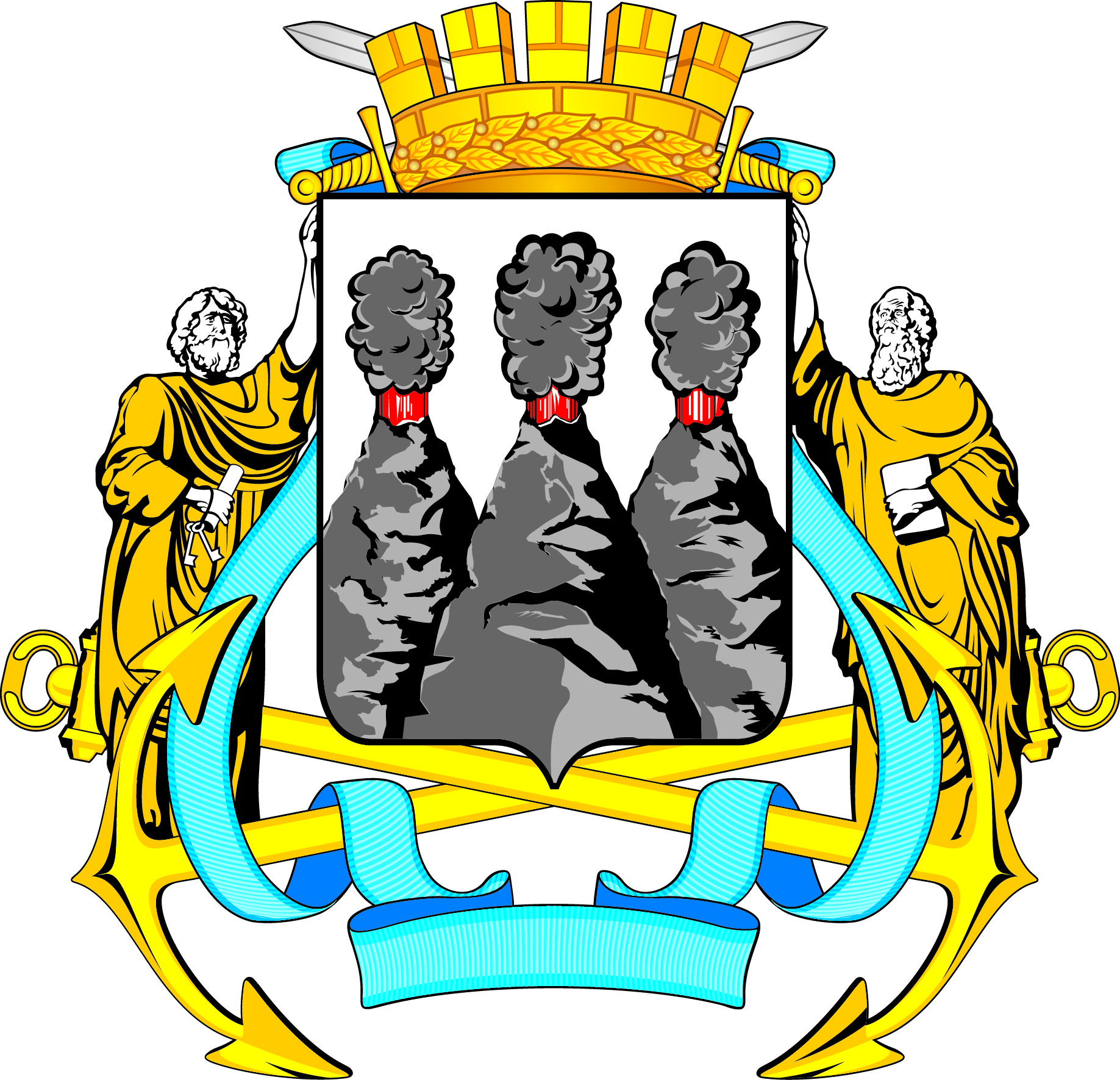 ГОРОДСКАЯ ДУМАПЕТРОПАВЛОВСК-КАМЧАТСКОГО ГОРОДСКОГО ОКРУГАот 24.08.2016 № 1047-р 49-я сессияг.Петропавловск-КамчатскийОб отчете о деятельности Главы Петропавловск-Камчатского городского округа и Городской Думы Петропавловск-Камчатского городского округа за 2015 годГлава Петропавловск-Камчатского городского округа, исполняющий полномочия председателя Городской ДумыК.Г. СлыщенкоГлава 1. Деятельность Главы Петропавловск-Камчатского городского округа ………………...…………………………………………………………..4Глава 2. Деятельность Городской Думы Петропавловск-Камчатского городского округа  ……………………………………….………………………………….......201. Структура Городской Думы 5-го созыва  …………………………………202. Работа постоянных Комитетов и Комиссий Городской Думы  ……22Комитет по бюджету  ……………………………………………………………………………23Комитет по социальной политике  …………………………………………………………25Комитет по местному самоуправления и межнациональным 
отношениям  ……………………………………………………………………………………….26Комитет по городскому и жилищно-коммунальному хозяйству  ……………….29Комитет по собственности, земельным отношениям, предпринимательству и инвестициям  ……………………………………………………………………………………..31Комитет по молодежной политике, культуре, спорту и туризму  ………............34Комиссия по Регламенту и депутатской этике  ………………………………………..36Комиссия по взаимодействию с Контрольно-счетной палатой Петропавловск-Камчатского городского округа  ……………………………………..363. Обеспечение деятельности Городской Думы  …………………………....37- 26я внеочередная–28 января;- 27я очередная–25 февраля;- 28я внеочередная–11 марта;- 29я внеочередная–25 марта;- 30я внеочередная–31 марта;- 31я внеочередная–10 апреля;- 32я очередная–22 апреля;- 33я внеочередная–27 мая;- 34я очередная–24 июня;- 35я очередная–26 августа;- 36я внеочередная–09 сентября;- 37я внеочередная–15 октября;- 38я очередная–28 ноября;- 39я внеочередная–27 ноября;- 40я очередная–16 декабря;- 41я внеочередная–28 декабря.№ п/пНаименованиеКол-во%Городское хозяйство132040,3Жилищно-коммунальные вопросы37411,4Благоустройство36511,2Жилищные вопросы2297,0Городская Дума1624,9Взаимодействие с субъектами малого и среднего предпринимательства1584,8Социальное обеспечение1283,9Градостроительство983,0Иные44213,5№ п/пНаименованиеКол-во%жалобы на неудовлетворительную снегоочистку придомовой территории и межквартальных проездов80754,9вопросы предоставления или замены жилых помещений1147,7обращения предпринимателей694,7предложения по работе Городской Думы654,4вопросы предоставления жилищно-коммунальных услуг513,5жалобы на неудовлетворительную снегоочистку лестничных переходов493,4вопросы градостроительства и земельных отношений483,3предоставление различных мер социальной поддержки372,5вопросы благоустройства придомовых территорий (установка детских площадок, лестничных переходов)271,8предоставление материальной поддержки201,4вопросы организации пассажирских перевозок100,7вопросы дорожного строительства и безопасности на дорогах60,4иные16611,3№ п/пНаименованиеКол-во%вопросы предоставления жилищно-коммунальных услуг32317,9вопросы благоустройства придомовых территорий (установка детских площадок, лестничных переходов)28916,0жалобы на неудовлетворительную снегоочистку придомовой территории и межквартальных проездов23813,2вопросы организации пассажирских перевозок1588,7вопросы предоставления или замены жилых помещений1156,4предоставление материальной поддержки1075,9вопросы дорожного строительства и безопасности на дорогах1015,6предложения по работе Городской Думы975,4обращения предпринимателей894,9предоставление различных мер социальной поддержки814,5вопросы градостроительства и земельных отношений502,8профилактика правонарушений100,5иные1498,2№ п/пНаименованиеКол-во%городская дума243672,4жилищные вопросы1534,6жилищно-коммунальные вопросы1323,9градостроительство972,9социальное обеспечение712,1городское хозяйство692,0взаимодействие с субъектами малого и среднего предпринимательства511,5благоустройство501,5иные3059,1№ п/пНаименованиеКол-во%вопросы предоставления или замены жилых помещений13621,5вопросы предоставления жилищно-коммунальных услуг11818,7вопросы градостроительства и земельных отношений7011,1предоставление различных мер социальной поддержки558,7обращения предпринимателей487,6вопросы благоустройства придомовых территорий (установка детских площадок, лестничных переходов)457,1внесение предложений для обсуждения на заседаниях (сессиях) Городской Думы314,9предоставление материальной поддержки314,9вопросы дорожного строительства и безопасности на дорогах233,6жалобы на неудовлетворительную снегоочистку придомовой территории и межквартальных проездов213,3вопросы организации пассажирских перевозок50,9профилактика правонарушений10,2иные477,5№ п/пНаименованиеКол-во%внесение предложений для обсуждения на заседаниях (сессиях) Городской Думы192470,4предоставление информации, поздравления, приглашения48117,6предложения о работе учреждений2097,7вопросы предоставления в аренду земельных участков, нежилых помещений271,0вопросы предоставления или замены жилых помещений170,6жилищно-коммунальные вопросы140,5предоставление различных мер социальной поддержки140,5финансово-экономические вопросы120,4жалобы на неудовлетворительную снегоочистку придомовой территории и межквартальных проездов80,3вопросы дорожного строительства и безопасности на дорогах80,3вопросы благоустройства придомовых территорий (установка детских площадок, лестничных переходов)50,2вопросы организации пассажирских перевозок40,1обращения предпринимателей30,1вопросы обеспечения правопорядка10,1иные60,2